ИВАНТЕЕВСКОЕ РАЙОННОЕ СОБРАНИЕИВАНТЕЕВСКОГО МУНИЦИПАЛЬНОГО РАЙОНАСАРАТОВСКОЙ ОБЛАСТИТридцать седьмое заседание пятого созыва		проект		РЕШЕНИЕ №                                                                                     от 23 октября 2019 годас. ИвантеевкаО вынесении на публичные слушанияпроекта решения районного Собрания«О внесении изменений в Правила землепользования и застройкитерритории Ивановского муниципального образованияИвантеевского муниципального районаСаратовской области»В соответствии с Градостроительным кодексом Российской Федерации, Федеральным законом от 06.10.2003 №131-ФЗ «Об общих принципах организации местного самоуправления в Российской Федерации», решением районного Собрания от 26.05.2010 г. №45 «Об утверждении Положения  «О публичных слушаниях» (с изменениями и дополнениями)  и на основании статей 11,19 Устава Ивантеевского муниципального района, Ивантеевское районное Собрание РЕШИЛО:1. Вынести на публичные слушания проект решения районного Собрания «О внесении изменений в Правила землепользования и застройки территории Ивановского муниципального образования Ивантеевского муниципального района Саратовской области» (Прилагается).2. Публичные слушания назначаются на 25 октября 2019 года в зале СДК с. Ивановка Ивановского муниципального образования Ивантеевского муниципального района по адресу: с. Ивановка,                         ул. Кооперативная д. 49.3. Комиссии по землепользованию и застройке администрации Ивантеевского муниципального района Саратовской области:3.1. опубликовать информацию о дате, времени, месте проведения публичных слушаний по проекту о внесении изменений в Правила землепользования и застройки территории Ивановского муниципального образования Ивантеевского муниципального района Саратовской области.3.2. организовать проведение публичных слушаний по проекту о внесении изменений в Правила землепользования и застройки территории Ивановского муниципального образования Ивантеевского муниципального района Саратовской области в установленном действующим законодательством порядке.3.3. в установленные законодательством сроки по проекту о внесении изменений в Правила землепользования и застройки территории Ивановского муниципального образования Ивантеевского муниципального района Саратовской области опубликовать заключение о результатах публичных слушаний.4. Опубликовать настоящее решение в официальном информационном бюллетене «Вестник Ивантеевского муниципального района» и разместить на сайте администрации Ивантеевского муниципального района в сети «Интернет».5. Настоящее решение вступает в силу со дня официального опубликования.Председатель Ивантеевскогорайонного Собрания                                        			А.М. НелинПриложение №1к решению районного Собранияот 23.10.2019 г. № «О вынесении на публичные слушанияпроекта решения районного Собрания«О внесении изменений в Правила землепользования и застройкитерритории Ивановского муниципального образованияИвантеевского муниципального районаСаратовской области»РЕШЕНИЕ (проект)от 23 октября  2019 года  с. ИвантеевкаО внесении изменений в Правила землепользования и застройкитерритории Ивановского муниципального образованияИвантеевского муниципального районаСаратовской области      В соответствии с Градостроительным кодексом Российской Федерации, Федеральным законом от 06.10.2003 №131-ФЗ «Об общих принципах организации местного самоуправления в Российской Федерации», решением районного Собрания от 26.05.2010 г. №45 «Об утверждении Положения  «О публичных слушаниях» (с изменениями и дополнениями) и на основании статей 11,19 Устава Ивантеевского муниципального района, Ивантеевское районное Собрание РЕШИЛО:1. Принять проект внесения изменений в Правила землепользования и застройки территории Ивановского муниципального образования Ивантеевского муниципального района Саратовской области:1.1. Внести в статью 26. Карта градостроительного зонирования территории  с. Ивановка изменения: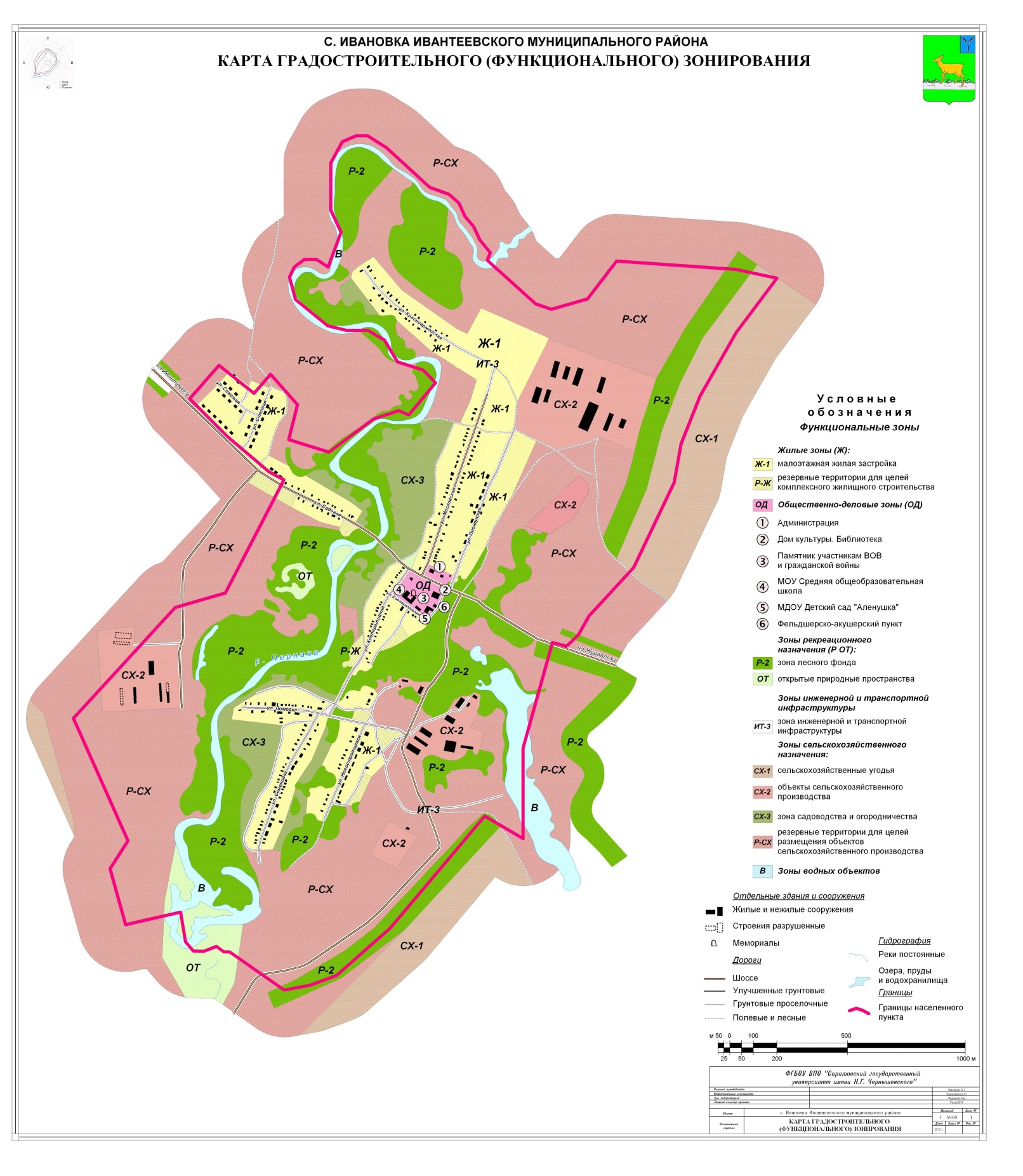 1.2. Внести в статью 27. Карта зон с особыми условиями использования территории с. Ивановка:Председатель Ивантеевского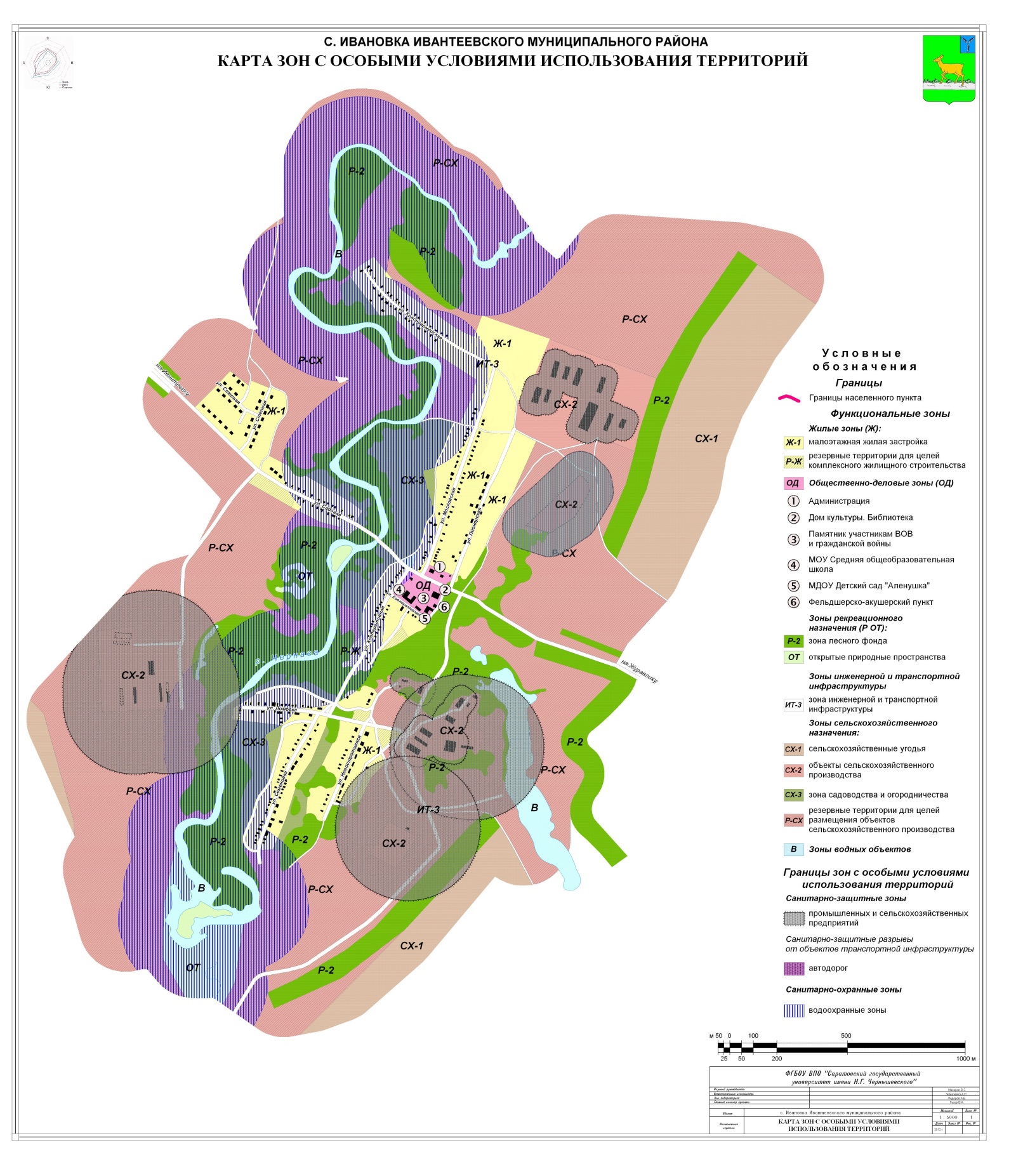 районного Собрания                                        			   А.М. Нелин